Der Spielball für das Spiel gegen den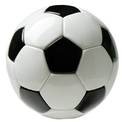 SV Dörbach wurde gespendet von …Christoph ThieltgesBei 13 Heimspielen bekommen Sie die Gelegenheit, Ihren Namen vor dem Spiel, in der Halbzeitpause und bei der Durchsage eines erzielten Tores zu positionieren. Natürlich können Sie auch spenden, wenn Sie ungenannt bleiben wollen.Für 90€ (steuerlich absetzbar) werden Sie in die Reihe der Ballspender aufgenommen. Bei Interesse wenden Sie sich bitte an:Jens Schumacher 1 Vorsitzender Tel. 0170 5844550Wir danken allen Spendern und großzügigen SVD Freunden, die auf diese Art ihre Zuneigung zu unserer Mannschaft ausdrücken. Es ist uns eine Freude, Ihren Beitrag bei unseren Heimspielen veröffentlichen zu dürfen. Vielen, vielen Dank.Jens SchumacherDatumHeimspiel gegenBallspender04.10.2020SV DörbachChristoph Thieltges18.10.2020SV LaufeldWRS Rivership-Service e.k 56761 Masburg01.112020SV Lok Beilingen15.11.2020SG Altrich/Wengerohr29.11.2020SG Vulkaneifel/Meerfeld06.12.2020SV Klausen14.03.2021SG Mont Royal21.03.2021SV Niederemmel11.04.2021SG Eifelland Bruch25.042021SV Wittlich09.05.2021TUS Platten23.05.2021SG Buchholz